								BRAMHALL QUEENSGATE TENNIS CLUB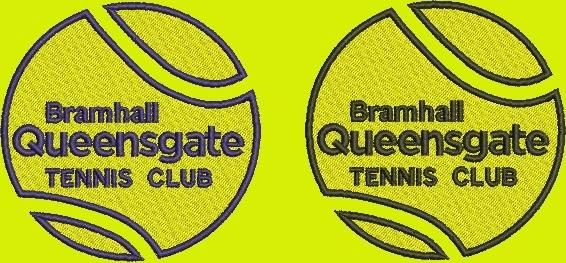 CODE OF CONDUCTHelp to create a safe, inclusive, accessible, welcoming and enjoyable environment at Bramhall Queensgate Tennis Club both on and off the court.Treat all other members/participants fairly and with respectAct with honesty, integrity and in a sporting manner at all times and especially with regard to any on-court disputes such as line calls.Do not do anything on or off court which has the potential to bring the game, another participant, yourself or The Club into disreputeDo not verbally, physically or emotionally abuse any member/participant Do not do anything physically and/or orally in a violent, threatening, intimidating, harassing or deliberately provocative way which may reasonably be interpreted as intended to offend, insult, humiliate, ridicule or cause harm or fearValue diversity and do not discriminate against any other member/participant Do not use an audible obscenity and/or make an obscene gesture of any kind while participating in tennis either at The Club or at an away fixtureOn no account should your racket, a tennis ball or other piece of equipment be used to exert anger, frustration, or with the intention to cause harm or damage to itself or another personDo not use any language on or off court, including via email, group chat, social media, that may not be compliant with any other standard set out in this Code of ConductIF YOU WITNESS ANY UNSAVOURY CONDUCT WHICH BREACHES THE ABOVE, PLEASE REPORT IT TO OUR WELFARE OFFICER, LIS BEVAN 07881 019067 lis@bevan.co.uk or any other committee member/coach.